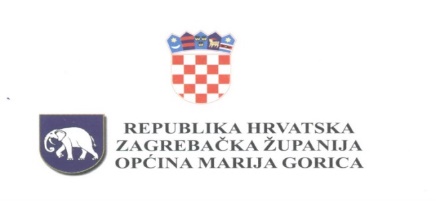 Na temelju članka  89. Zakona o proračunu (NN broj 144/2021), članka 31. Statuta općine Marija Gorica (Službeni glasnik Općine Marija Gorica, broj 02/2021) i članka 60. Poslovnika Općinskog vijeća (Službeni glasnik Općine Marija Gorica, broj 124), Općinsko vijeće Općine Marija Gorica na svojoj 24. sjednici održanoj 29. svibnja 2024. godine, donijelo jeO D L U K U o godišnjem obračunu proračunaOpćine Marija Gorica za 2023. godinuČlanak 1.	Godišnji obračun proračuna Općine Marija Gorica, uključujući proračunskog korisnika Općinsku knjižnicu Ante Kovačića, za 2023. godinu sadrži :RAČUN PRIHODA I RASHODARAČUN ZADUŽIVANJA / FINANCIRANJARASPOLOŽIVA SREDSTVA IZ PRETHODNIH GODINAPRORAČUN UKUPNOVIŠAK PRIHODA I PRIMITAKA RASPOLOŽIV U SLJEDEĆEM RAZDOBLJUFINANCIJSKA SREDSTVA 31.12.2023.Članak 2.Višak prihoda i primitaka po godišnjem obračunu proračuna raspoloživ u sljedećem razdoblju  iznosi 54.860,86 EUR.Članak 3.Nepodmirene obveze na dan 31.12.2023. godine iznose 652.727,23 EUR.Dospjele obveze iznose 253.805,85 EUR.Nedospjele obveze iznose 398.921,38 EUR.Članak 4.Izvršenje bilančnog prihoda i rashoda Proračuna daje se u prilogu koji je sastavni dio ove Odluke.Članak 5.Ova Odluka stupa na snagu prvog dana od dana objave u Službenom glasniku Općine Marija Gorica.OPĆINSKO VIJEĆEKLASA: 024-01/24-01/02URBROJ: 238-19-01-24-6Marija Gorica, 29. svibnja 2024.       PREDSJEDNIKOPĆINSKOG VIJEĆAJosip Žagmeštar1.1. Prihodi poslovanja (6)3.519.444,022.1. Rashodi poslovanja (3)969.328,482.2. Rashodi za nabavu nefinancijske imovine (4)2.554.635,113. Razlika – višak/manjak (1.-2.)-4.519,571.Primici od financijske imovine i zaduživanja158.037,33 2.Izdaci za financijsku imovinu i otplate zajmova150.062,89 3. Neto financiranje 7.974,44  Raspoloživa sredstva iz prethodnih godina51.405,991. Prihodi i primici3.677.481,352. Rashodi i izdaci3.674.026,483. Razlika – višak / manjak (1.-2.)3.454,87Višak prihoda i primitaka raspoloživ u sljedećem razdoblju54.860,861. Žiro račun371.106,32 2. Blagajna1.251,723. Ukupno (1.+2.)372.358,04 4. Potraživanja za prihode poslovanja431.465,195. Udjeli u trgovačkom društvu353.772,65